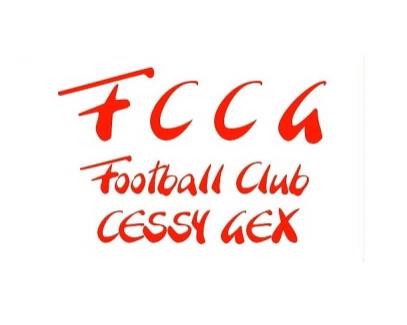 Pour les petits de l'école de footAvant toute chose, au foot, ça fonctionne par catégories  "U quelque-chose", avec un U qui nous vient de l'anglais : U7 par exemple est la catégorie « under seven » si tu as moins de 7 ans. Pour jouer et s'entraîner il faut un terrain, beaucoup de terrains mêmes, car il y a des centaines de joueurs au FCCG (les initiales de Footbal Club Cessy Gex). C'est donc ici que peuvent venir le plus près tous les enfants de Cessy et de Gex qui ont envie de faire du foot. Le club possède 5 terrains, trois qui sont au Stade du Vidolet, au centre de Cessy, et deux qui sont au Stade de Chauvilly, à Gex. Parfois tu joueras à Cessy, parfois à Gex, ça dépend un peu des entraîneurs, de la météo, des autres équipes et d'autres choses encore. Plus on est petit, plus le terrain est rapetissé, comme tu vois sur ce dessin. Plus petit terrain et équipes de 7 joueurs jusqu’à 9 ans, demi terrain et aussi équipes à 7 joueurs jusqu’à 13 ans, puis à partir de 14 ans enfin à 11 joueurs et sur le grand terrain. Bon pour jouer, d'abord, il faut apprendre et s'entraîner, en général un soir de la semaine, deux quand tu es un peu plus grand, ou le samedi matin. Il te suffit de venir avec une paire de chaussures à crampons, une paire de protèges-tibias, un short et un maillot pour les entrainements. Puis les matchs évidemment. On apprend beaucoup en faisant les matchs, on perd parfois, souvent même, mais on gagne toujours de l'expérience, et quelle joie quand la victoire est là ou d’avoir fait un beau match. Pour les matchs, le club te fournira tout : les chaussettes, short, maillot de match, survêtement, et même plus si tes parents le souhaitent (voir fiche de commande du matériel du club).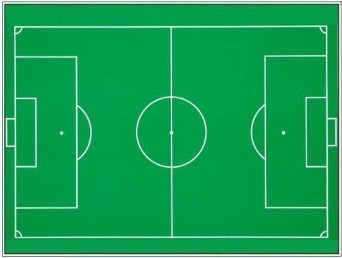 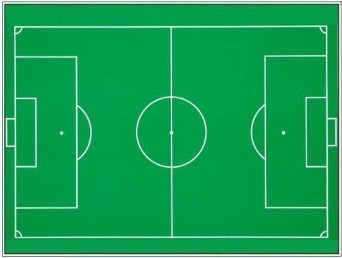 Quelques explications supplémentairesC'est le club qui décide quel(s) jour(s) se dérouleront les entrainements (en fonction des autres catégories), et les jours des matchs sont fixées par le calendrier du District.L'engagement du joueur en herbe, du jeune joueur et de ses parentsLes gens qui s'occupent du club sont presque tous des bénévoles, un mot dont l'étymologie vient du latin « benevolus » qui signifie « bonne volonté ». Ces bonnes volontés s’occupent de 300 licenciés dont 180 dans les catégories enfants et jeunes, ceci représentant l’organisation d’environ 80 matchs/an, 80 transports/an sur les terrains des autres équipes dans les championnats et tournois dans lesquelles nous sommes engagés, 12 km de lignes blanches à tracer annuellement, plus de 1000 collations à préparer pour récompenser les jeunes de leurs efforts, 22 heures d’entraînements par semaine à organiser semaines après semaines par tous les temps, ceci sans lister encore toutes les actions diverses indispensables pour notre financement (dont 3 lotos/an, goûter de noël, tournois des jeunes, etc…). Pour que tout cela réussisse nous sollicitons votre engagement sur deux points : 1) Toi, jeune joueur, tu respectes les règles de civilité, de sportivité et de bien vivre qui doivent prévaloir dans un club sportif : ponctualité, politesse, fair-play, respect, assiduité.- Tu sait te débrouiller sans tes parents.- Tu es attentif et concentré quand l’éducateur donne ses consignes.- Tu prends plaisir à jouer, tu es motivé, et tu as envie de progresser. - Tu aides ton éducateur à ranger le matériel- Tu as l’esprit d’équipe. 2) Vous, les parents, vous vous engagez à : - Répondre aux demandes ('doodle' que vous recevrez par email, ou orales), pour votre confirmation ou indisponibilité d'aide ponctuelle au transport de l’équipe à son lieu de match avec votre véhicule.- Prévenir le dirigeant à l’avance si votre enfant doit être absent à un match/tournoi.- Respecter le choix de composition des équipes et respecter le choix des consignes de jeux données aux enfants par les éducateurs.- Ne pas crier sur vos enfants mais les encourager et les valoriser.- Rester fair-play en toute circonstance.- Deux à trois fois par an, vous lavez les maillots de l’équipe.- Les vestiaires sont un lieu d’apprentissage de l’autonomie (savoir s’habiller, ranger ses affaires, se doucher, nettoyer le vestiaire …) par conséquent vous ne pouvez y entrer qu’avec l’autorisation expresse des dirigeants et ou des educateurs.- En cas de désaccord marqué avec l’éducateur, vous sollicitez un échange, en dehors de la présence de l’enfant, dans le cadre d’un rendez-vous convenu à l’avance avec l’éducateur.Par votre signature et celle de votre enfant le FCCG souhaite obtenir votre engagement pour cette charte.	Le club vous en remercie chaleureusement, vous souhaite la bienvenue et … une bonne saison !				L’enfant (U7-U11)		Oui j’ai lu le chapitre ‘Pour les petits de l'école de foot’	Le jeune joueur (U13-U19)Oui j’ai tout lu et tout compris !	Le parent / le représentantOui j’ai bien noté les deux souhaits ‘L'engagement du joueur en herbe, du jeune joueur et de ses parents’U7 : SAM Ap-MIDIU9 : SAM MATINU11 : SAM MATINU13 : SAM Ap-MIDIU15 : DIM MATINU17 SAM Ap-MIDIU19: SAM Ap-MIDISenior : DIM Ap-MIDI